.• .•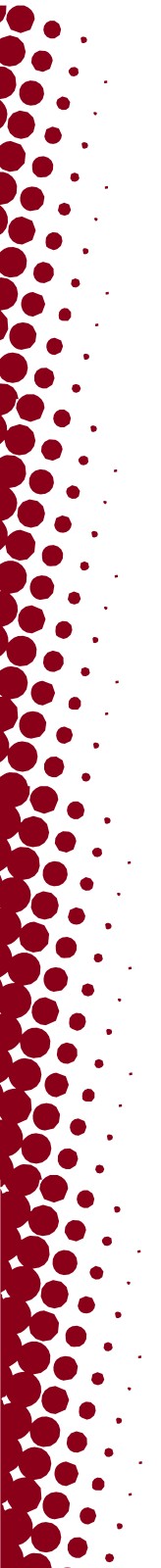 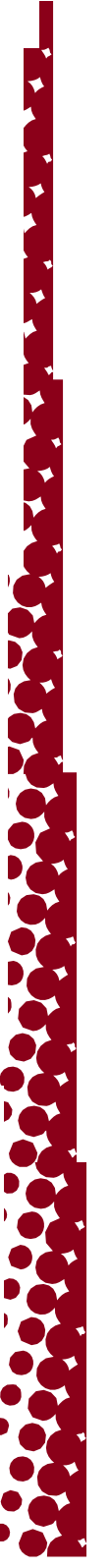 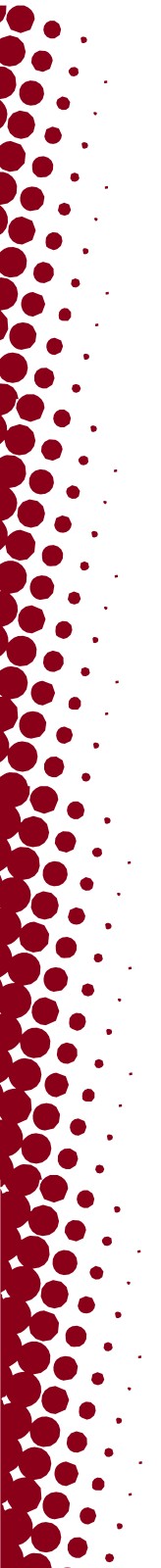 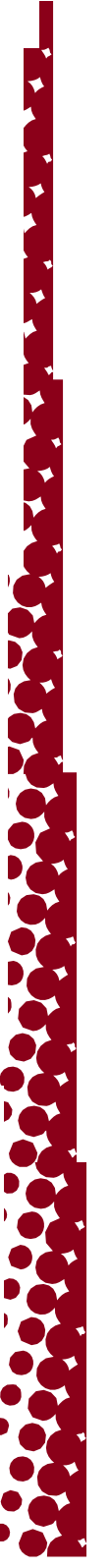 ••••••••••......THEUNIVERSITYOFUTAHDEPARTMENT OFPUBLIC SAFETYمنابع دانشگاهیبرای مواقع اضطراری 911برای اعزام نیرو 801-585-2677پلیس دانشگاهpolice.utah.eduمشاوران قربانیان جرم24 ساعته در دسترسsafety.utah.edu/crime-victim-advocatesامنیت دانشگاهیهمراهی های محافظت شده و کمک به رانندگانSafeUمنابع گزارش دهیsafeu.utah.eduامنیت عمومی دانشگاهنکات و برنامه های ایمنیگزارش های سالانه ایمنیارائه بازخوردsafety.utah.eduمدیریت بحرانآمادگی برای بحرانهشدار های دانشگاهیemergency.utah.eduسرویس ایمنیدوشنبه تا جمعه، 6 عصر تا 12:30 دانلود برنامه Transloc برای محل اصلی دانشگاهcommuterservices.utah.edu/safe-rideاز پارک تحقیقاتی 801-231-9058